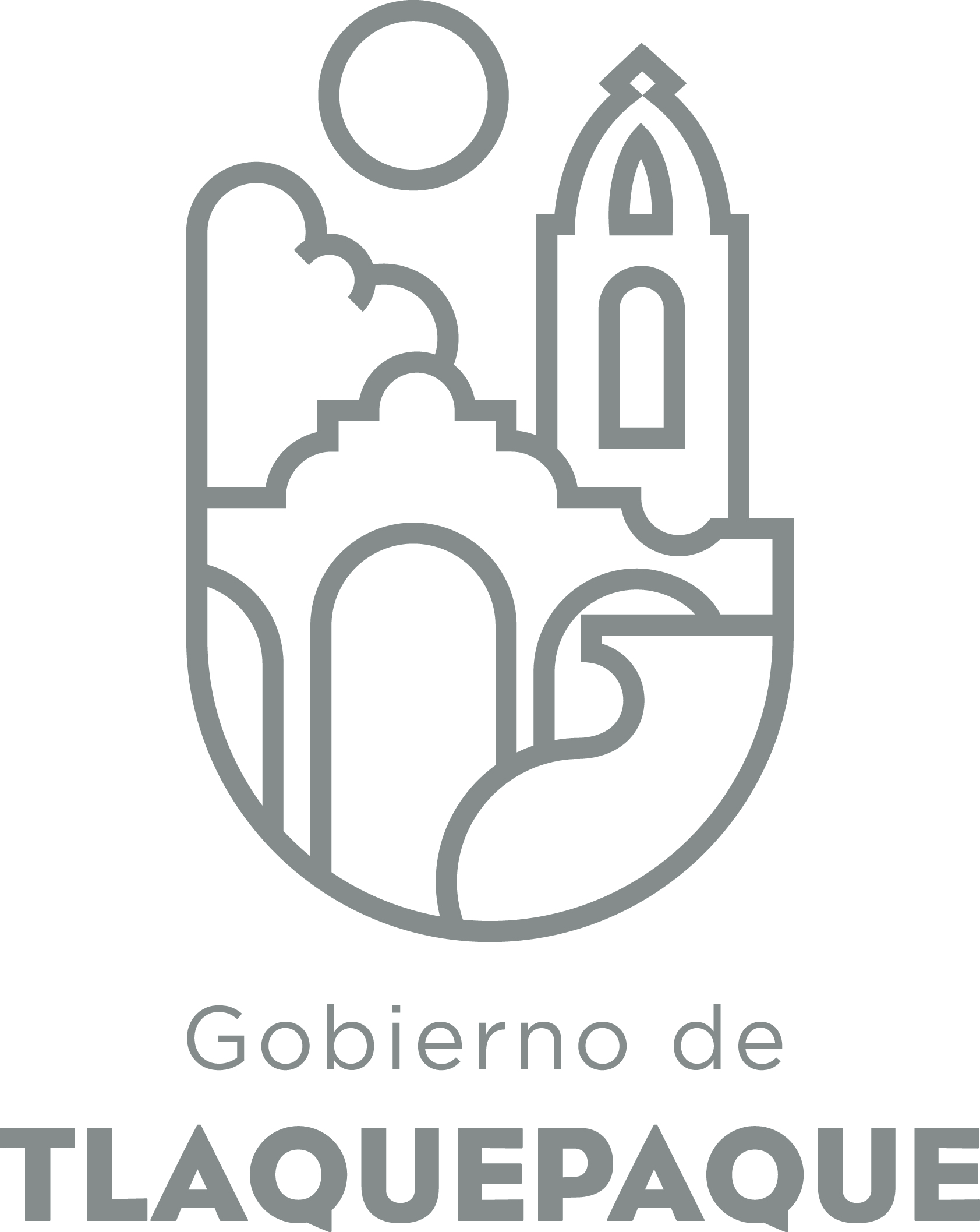 ANEXO 1: DATOS GENERALESANEXO 2: OPERACIÓN DE LA PROPUESTAElaborado por: DGPP / PP / PLVA)Nombre del programa/proyecto/servicio/campañaA)Nombre del programa/proyecto/servicio/campañaA)Nombre del programa/proyecto/servicio/campañaA)Nombre del programa/proyecto/servicio/campañaDictaminación en materia de estacionamiento, Instalación de infraestructuras en vialidades, fraccionamientos y estudios de impacto al tránsito. Para su aplicación por particulares.Dictaminación en materia de estacionamiento, Instalación de infraestructuras en vialidades, fraccionamientos y estudios de impacto al tránsito. Para su aplicación por particulares.Dictaminación en materia de estacionamiento, Instalación de infraestructuras en vialidades, fraccionamientos y estudios de impacto al tránsito. Para su aplicación por particulares.Dictaminación en materia de estacionamiento, Instalación de infraestructuras en vialidades, fraccionamientos y estudios de impacto al tránsito. Para su aplicación por particulares.Dictaminación en materia de estacionamiento, Instalación de infraestructuras en vialidades, fraccionamientos y estudios de impacto al tránsito. Para su aplicación por particulares.Dictaminación en materia de estacionamiento, Instalación de infraestructuras en vialidades, fraccionamientos y estudios de impacto al tránsito. Para su aplicación por particulares.EjeEjeB) Dirección o Área ResponsableB) Dirección o Área ResponsableB) Dirección o Área ResponsableB) Dirección o Área ResponsableDirección de Movilidad y TransporteDirección de Movilidad y TransporteDirección de Movilidad y TransporteDirección de Movilidad y TransporteDirección de Movilidad y TransporteDirección de Movilidad y TransporteEstrategiaEstrategiaC)  Problemática que atiende la propuestaC)  Problemática que atiende la propuestaC)  Problemática que atiende la propuestaC)  Problemática que atiende la propuestaDebido a la intensidad y características del tránsito vehicular y de los riesgos peatonales, surgen peticiones ciudadanas solicitan que se dé remedio a situaciones de riesgo, por parte de esta Dirección de Movilidad y Transporte se elaboran dictámenes que incluyen de la implementación de un proyecto de señalización y/o de dispositivos de control del tránsito.Debido a la intensidad y características del tránsito vehicular y de los riesgos peatonales, surgen peticiones ciudadanas solicitan que se dé remedio a situaciones de riesgo, por parte de esta Dirección de Movilidad y Transporte se elaboran dictámenes que incluyen de la implementación de un proyecto de señalización y/o de dispositivos de control del tránsito.Debido a la intensidad y características del tránsito vehicular y de los riesgos peatonales, surgen peticiones ciudadanas solicitan que se dé remedio a situaciones de riesgo, por parte de esta Dirección de Movilidad y Transporte se elaboran dictámenes que incluyen de la implementación de un proyecto de señalización y/o de dispositivos de control del tránsito.Debido a la intensidad y características del tránsito vehicular y de los riesgos peatonales, surgen peticiones ciudadanas solicitan que se dé remedio a situaciones de riesgo, por parte de esta Dirección de Movilidad y Transporte se elaboran dictámenes que incluyen de la implementación de un proyecto de señalización y/o de dispositivos de control del tránsito.Debido a la intensidad y características del tránsito vehicular y de los riesgos peatonales, surgen peticiones ciudadanas solicitan que se dé remedio a situaciones de riesgo, por parte de esta Dirección de Movilidad y Transporte se elaboran dictámenes que incluyen de la implementación de un proyecto de señalización y/o de dispositivos de control del tránsito.Debido a la intensidad y características del tránsito vehicular y de los riesgos peatonales, surgen peticiones ciudadanas solicitan que se dé remedio a situaciones de riesgo, por parte de esta Dirección de Movilidad y Transporte se elaboran dictámenes que incluyen de la implementación de un proyecto de señalización y/o de dispositivos de control del tránsito.Línea de AcciónLínea de AcciónC)  Problemática que atiende la propuestaC)  Problemática que atiende la propuestaC)  Problemática que atiende la propuestaC)  Problemática que atiende la propuestaDebido a la intensidad y características del tránsito vehicular y de los riesgos peatonales, surgen peticiones ciudadanas solicitan que se dé remedio a situaciones de riesgo, por parte de esta Dirección de Movilidad y Transporte se elaboran dictámenes que incluyen de la implementación de un proyecto de señalización y/o de dispositivos de control del tránsito.Debido a la intensidad y características del tránsito vehicular y de los riesgos peatonales, surgen peticiones ciudadanas solicitan que se dé remedio a situaciones de riesgo, por parte de esta Dirección de Movilidad y Transporte se elaboran dictámenes que incluyen de la implementación de un proyecto de señalización y/o de dispositivos de control del tránsito.Debido a la intensidad y características del tránsito vehicular y de los riesgos peatonales, surgen peticiones ciudadanas solicitan que se dé remedio a situaciones de riesgo, por parte de esta Dirección de Movilidad y Transporte se elaboran dictámenes que incluyen de la implementación de un proyecto de señalización y/o de dispositivos de control del tránsito.Debido a la intensidad y características del tránsito vehicular y de los riesgos peatonales, surgen peticiones ciudadanas solicitan que se dé remedio a situaciones de riesgo, por parte de esta Dirección de Movilidad y Transporte se elaboran dictámenes que incluyen de la implementación de un proyecto de señalización y/o de dispositivos de control del tránsito.Debido a la intensidad y características del tránsito vehicular y de los riesgos peatonales, surgen peticiones ciudadanas solicitan que se dé remedio a situaciones de riesgo, por parte de esta Dirección de Movilidad y Transporte se elaboran dictámenes que incluyen de la implementación de un proyecto de señalización y/o de dispositivos de control del tránsito.Debido a la intensidad y características del tránsito vehicular y de los riesgos peatonales, surgen peticiones ciudadanas solicitan que se dé remedio a situaciones de riesgo, por parte de esta Dirección de Movilidad y Transporte se elaboran dictámenes que incluyen de la implementación de un proyecto de señalización y/o de dispositivos de control del tránsito.No. de PP EspecialNo. de PP EspecialD) Ubicación Geográfica / Cobertura  de ColoniasD) Ubicación Geográfica / Cobertura  de ColoniasD) Ubicación Geográfica / Cobertura  de ColoniasD) Ubicación Geográfica / Cobertura  de ColoniasVía pública de todas las áreas del municipio.Vía pública de todas las áreas del municipio.Vía pública de todas las áreas del municipio.Vía pública de todas las áreas del municipio.Vía pública de todas las áreas del municipio.Vía pública de todas las áreas del municipio. Indicador ASE Indicador ASED) Ubicación Geográfica / Cobertura  de ColoniasD) Ubicación Geográfica / Cobertura  de ColoniasD) Ubicación Geográfica / Cobertura  de ColoniasD) Ubicación Geográfica / Cobertura  de ColoniasVía pública de todas las áreas del municipio.Vía pública de todas las áreas del municipio.Vía pública de todas las áreas del municipio.Vía pública de todas las áreas del municipio.Vía pública de todas las áreas del municipio.Vía pública de todas las áreas del municipio.ZAPZAPE) Nombre del Enlace o ResponsableE) Nombre del Enlace o ResponsableE) Nombre del Enlace o ResponsableE) Nombre del Enlace o ResponsableMartín CoronaMartín CoronaMartín CoronaMartín CoronaMartín CoronaMartín CoronaVinc al PNDVinc al PNDF) Objetivo específicoF) Objetivo específicoF) Objetivo específicoF) Objetivo específicoEstablecer condiciones de seguridad mediante dispositivos del control del tráfico y de la colocación de infraestructura en la vía pública.  Establecer condiciones de seguridad mediante dispositivos del control del tráfico y de la colocación de infraestructura en la vía pública.  Establecer condiciones de seguridad mediante dispositivos del control del tráfico y de la colocación de infraestructura en la vía pública.  Establecer condiciones de seguridad mediante dispositivos del control del tráfico y de la colocación de infraestructura en la vía pública.  Establecer condiciones de seguridad mediante dispositivos del control del tráfico y de la colocación de infraestructura en la vía pública.  Establecer condiciones de seguridad mediante dispositivos del control del tráfico y de la colocación de infraestructura en la vía pública.  Vinc al PEDVinc al PEDF) Objetivo específicoF) Objetivo específicoF) Objetivo específicoF) Objetivo específicoEstablecer condiciones de seguridad mediante dispositivos del control del tráfico y de la colocación de infraestructura en la vía pública.  Establecer condiciones de seguridad mediante dispositivos del control del tráfico y de la colocación de infraestructura en la vía pública.  Establecer condiciones de seguridad mediante dispositivos del control del tráfico y de la colocación de infraestructura en la vía pública.  Establecer condiciones de seguridad mediante dispositivos del control del tráfico y de la colocación de infraestructura en la vía pública.  Establecer condiciones de seguridad mediante dispositivos del control del tráfico y de la colocación de infraestructura en la vía pública.  Establecer condiciones de seguridad mediante dispositivos del control del tráfico y de la colocación de infraestructura en la vía pública.  Vinc al PMetDVinc al PMetDG) Perfil de la población atendida o beneficiariosG) Perfil de la población atendida o beneficiariosG) Perfil de la población atendida o beneficiariosG) Perfil de la población atendida o beneficiariosHabitantes de todo el municipio de  todas las edades y de todas las condiciones sociales.Habitantes de todo el municipio de  todas las edades y de todas las condiciones sociales.Habitantes de todo el municipio de  todas las edades y de todas las condiciones sociales.Habitantes de todo el municipio de  todas las edades y de todas las condiciones sociales.Habitantes de todo el municipio de  todas las edades y de todas las condiciones sociales.Habitantes de todo el municipio de  todas las edades y de todas las condiciones sociales.Habitantes de todo el municipio de  todas las edades y de todas las condiciones sociales.Habitantes de todo el municipio de  todas las edades y de todas las condiciones sociales.Habitantes de todo el municipio de  todas las edades y de todas las condiciones sociales.Habitantes de todo el municipio de  todas las edades y de todas las condiciones sociales.H) Tipo de propuestaH) Tipo de propuestaH) Tipo de propuestaH) Tipo de propuestaH) Tipo de propuestaJ) No de BeneficiariosJ) No de BeneficiariosK) Fecha de InicioK) Fecha de InicioK) Fecha de InicioFecha de CierreFecha de CierreFecha de CierreFecha de CierreProgramaCampañaServicioProyectoProyectoHombresMujeresEnero 2017Enero 2017Enero 2017Diciembre 2017Diciembre 2017Diciembre 2017Diciembre 2017x5000050000FedEdoMpioxxxxI) Monto total estimadoI) Monto total estimadoI) Monto total estimadoFuente de financiamientoFuente de financiamientoA)Actividades a realizar para la obtención del producto esperado Difusión de información a través de redes sociales, actividades didácticas, aplicaciones de cómputo, actividades sociales, de recreación y foros de participación.   Difusión de información a través de redes sociales, actividades didácticas, aplicaciones de cómputo, actividades sociales, de recreación y foros de participación.   Difusión de información a través de redes sociales, actividades didácticas, aplicaciones de cómputo, actividades sociales, de recreación y foros de participación.   Difusión de información a través de redes sociales, actividades didácticas, aplicaciones de cómputo, actividades sociales, de recreación y foros de participación.   Difusión de información a través de redes sociales, actividades didácticas, aplicaciones de cómputo, actividades sociales, de recreación y foros de participación.   Difusión de información a través de redes sociales, actividades didácticas, aplicaciones de cómputo, actividades sociales, de recreación y foros de participación.   Difusión de información a través de redes sociales, actividades didácticas, aplicaciones de cómputo, actividades sociales, de recreación y foros de participación.   Difusión de información a través de redes sociales, actividades didácticas, aplicaciones de cómputo, actividades sociales, de recreación y foros de participación.   Difusión de información a través de redes sociales, actividades didácticas, aplicaciones de cómputo, actividades sociales, de recreación y foros de participación.   Difusión de información a través de redes sociales, actividades didácticas, aplicaciones de cómputo, actividades sociales, de recreación y foros de participación.   Difusión de información a través de redes sociales, actividades didácticas, aplicaciones de cómputo, actividades sociales, de recreación y foros de participación.   Difusión de información a través de redes sociales, actividades didácticas, aplicaciones de cómputo, actividades sociales, de recreación y foros de participación.   Difusión de información a través de redes sociales, actividades didácticas, aplicaciones de cómputo, actividades sociales, de recreación y foros de participación.   Difusión de información a través de redes sociales, actividades didácticas, aplicaciones de cómputo, actividades sociales, de recreación y foros de participación.   B) Principal producto esperado (base para el establecimiento de metas)Despertar el interés por la importancia que tiene la aplicación de las normas y las bunas prácticas, en el comportamiento de todos al participar en la movilidad urbana y su impacto en la reducción de accidentes y el mejoramiento del acceso universal.Despertar el interés por la importancia que tiene la aplicación de las normas y las bunas prácticas, en el comportamiento de todos al participar en la movilidad urbana y su impacto en la reducción de accidentes y el mejoramiento del acceso universal.Despertar el interés por la importancia que tiene la aplicación de las normas y las bunas prácticas, en el comportamiento de todos al participar en la movilidad urbana y su impacto en la reducción de accidentes y el mejoramiento del acceso universal.Despertar el interés por la importancia que tiene la aplicación de las normas y las bunas prácticas, en el comportamiento de todos al participar en la movilidad urbana y su impacto en la reducción de accidentes y el mejoramiento del acceso universal.Despertar el interés por la importancia que tiene la aplicación de las normas y las bunas prácticas, en el comportamiento de todos al participar en la movilidad urbana y su impacto en la reducción de accidentes y el mejoramiento del acceso universal.Despertar el interés por la importancia que tiene la aplicación de las normas y las bunas prácticas, en el comportamiento de todos al participar en la movilidad urbana y su impacto en la reducción de accidentes y el mejoramiento del acceso universal.Despertar el interés por la importancia que tiene la aplicación de las normas y las bunas prácticas, en el comportamiento de todos al participar en la movilidad urbana y su impacto en la reducción de accidentes y el mejoramiento del acceso universal.Despertar el interés por la importancia que tiene la aplicación de las normas y las bunas prácticas, en el comportamiento de todos al participar en la movilidad urbana y su impacto en la reducción de accidentes y el mejoramiento del acceso universal.Despertar el interés por la importancia que tiene la aplicación de las normas y las bunas prácticas, en el comportamiento de todos al participar en la movilidad urbana y su impacto en la reducción de accidentes y el mejoramiento del acceso universal.Despertar el interés por la importancia que tiene la aplicación de las normas y las bunas prácticas, en el comportamiento de todos al participar en la movilidad urbana y su impacto en la reducción de accidentes y el mejoramiento del acceso universal.Despertar el interés por la importancia que tiene la aplicación de las normas y las bunas prácticas, en el comportamiento de todos al participar en la movilidad urbana y su impacto en la reducción de accidentes y el mejoramiento del acceso universal.Despertar el interés por la importancia que tiene la aplicación de las normas y las bunas prácticas, en el comportamiento de todos al participar en la movilidad urbana y su impacto en la reducción de accidentes y el mejoramiento del acceso universal.Despertar el interés por la importancia que tiene la aplicación de las normas y las bunas prácticas, en el comportamiento de todos al participar en la movilidad urbana y su impacto en la reducción de accidentes y el mejoramiento del acceso universal.Despertar el interés por la importancia que tiene la aplicación de las normas y las bunas prácticas, en el comportamiento de todos al participar en la movilidad urbana y su impacto en la reducción de accidentes y el mejoramiento del acceso universal.Indicador de Resultados vinculado al PMD según Línea de Acción Indicador vinculado a los Objetivos de Desarrollo Sostenible AlcanceCorto PlazoCorto PlazoCorto PlazoMediano PlazoMediano PlazoMediano PlazoMediano PlazoMediano PlazoMediano PlazoMediano PlazoLargo PlazoLargo PlazoLargo PlazoLargo PlazoAlcancexxxxxxxC) Valor Inicial de la MetaValor final de la MetaValor final de la MetaValor final de la MetaValor final de la MetaValor final de la MetaValor final de la Meta1 programa1 programa1 programa1 programa1 programa1 programa1 programaClave de presupuesto determinada en Finanzas para la etiquetación de recursosClave de presupuesto determinada en Finanzas para la etiquetación de recursosClave de presupuesto determinada en Finanzas para la etiquetación de recursosClave de presupuesto determinada en Finanzas para la etiquetación de recursosClave de presupuesto determinada en Finanzas para la etiquetación de recursosClave de presupuesto determinada en Finanzas para la etiquetación de recursosClave de presupuesto determinada en Finanzas para la etiquetación de recursosCronograma Anual  de ActividadesCronograma Anual  de ActividadesCronograma Anual  de ActividadesCronograma Anual  de ActividadesCronograma Anual  de ActividadesCronograma Anual  de ActividadesCronograma Anual  de ActividadesCronograma Anual  de ActividadesCronograma Anual  de ActividadesCronograma Anual  de ActividadesCronograma Anual  de ActividadesCronograma Anual  de ActividadesCronograma Anual  de ActividadesCronograma Anual  de ActividadesCronograma Anual  de ActividadesD) Actividades a realizar para la obtención del producto esperado ENEFEBMARMARABRMAYMAYJUNJULAGSSEPOCTNOVDICLevantamiento de datosElaboración de alternativasAplicación del programa